
2017. gada 8. decembrī Baltijas Starptautiskā akadēmija Daugavpils Universitāte Rīgas Stradiņa universitāte Uniwersytet Przyrodniczo-Humanistyczny w Siedlcach veiksmīgi veikuši VI starptautiska zinātniska praktiska konference Transformācijas process tiesībās, reģionālajā ekonomikā un ekonomiskajā politikā: ekonomiski - politisko un tiesisko attiecību aktuālās problēmasKonferencē piedalījās: Uzbekistānas vēstnieks Latvijā Afzal Artikov, prof. RSU, Juridiskās fakultātes dekāns, Dr.jur. Andrejs Vilks, asis. prof. un dekāns fakultātes Sociālo zinātņu universitātes Daugavpils Jānis Teivāns, asociētais profesors Krievijas universitātes Transporta Denis Iroshnikovs. Un arī BSA dibinātāji S. Buka, V. Ņikiforovs,  kā arī pasniedzēji, doktoranti un maģistranti no dažādām valstīm.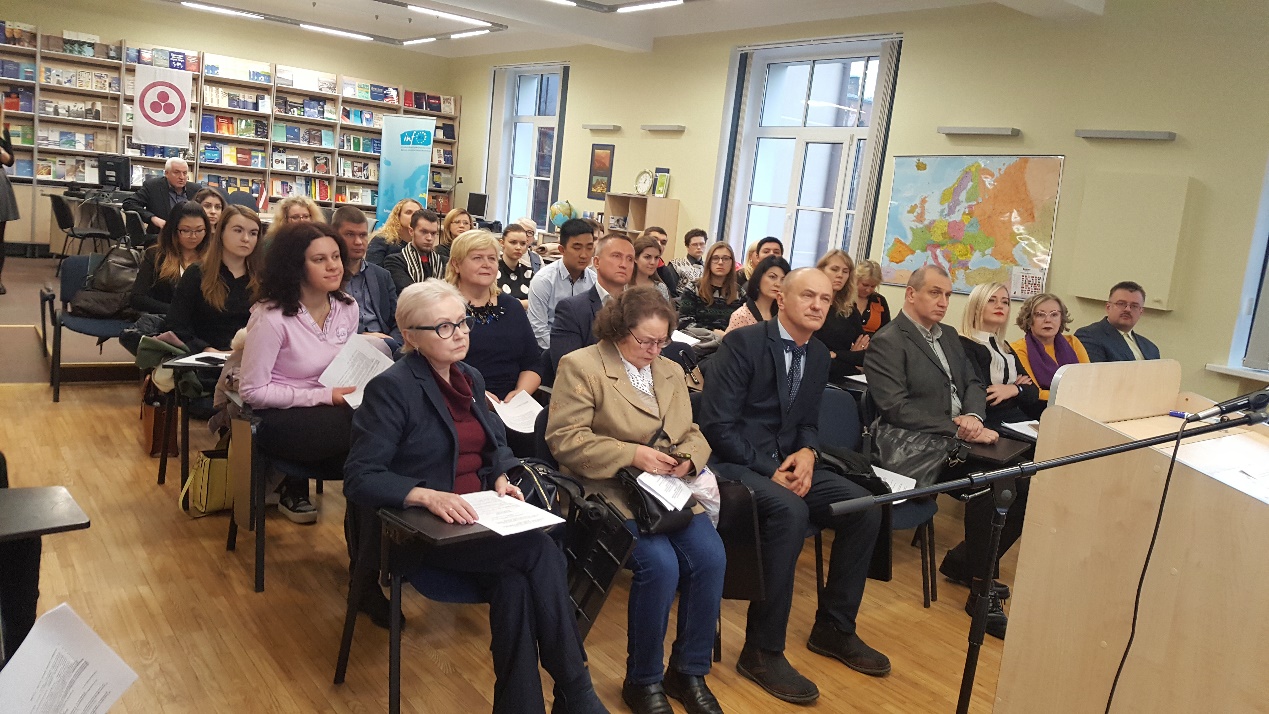 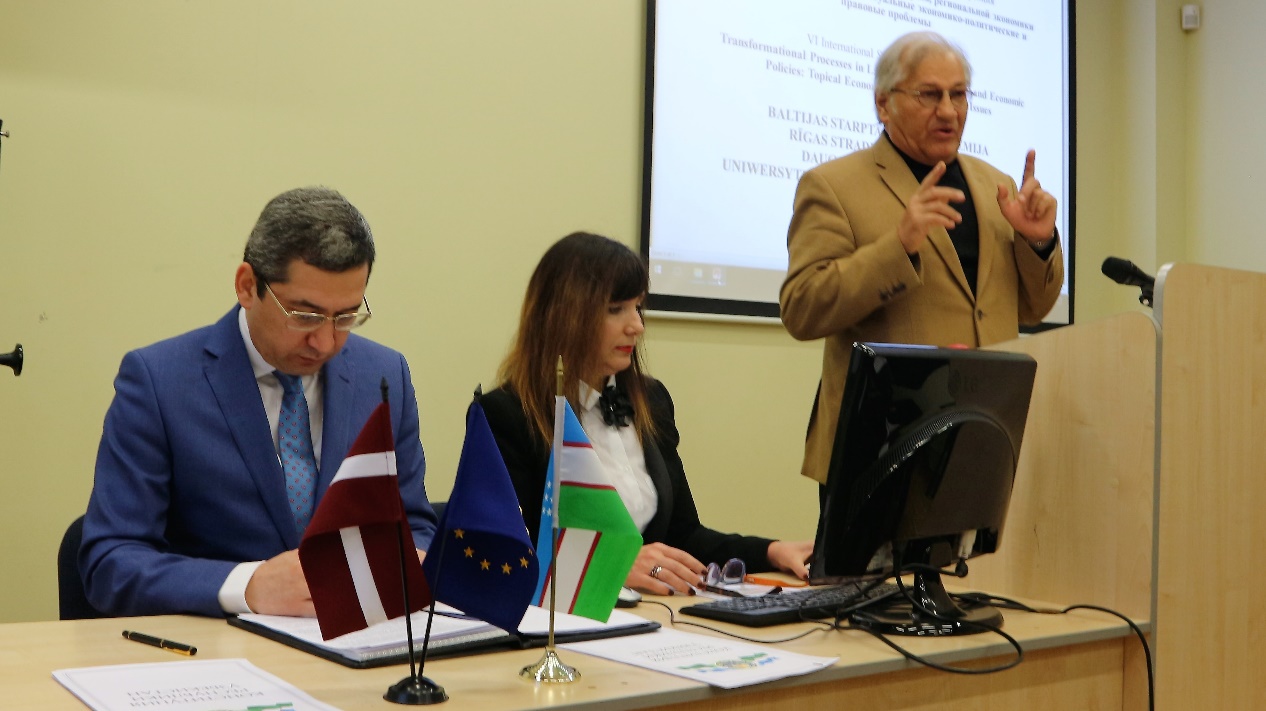 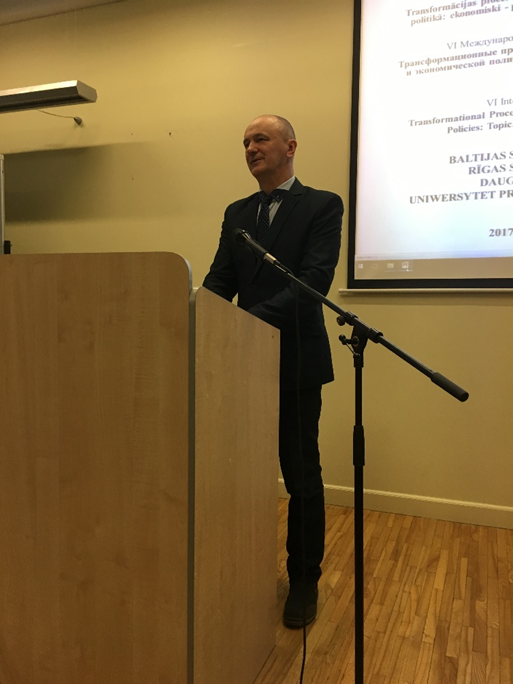 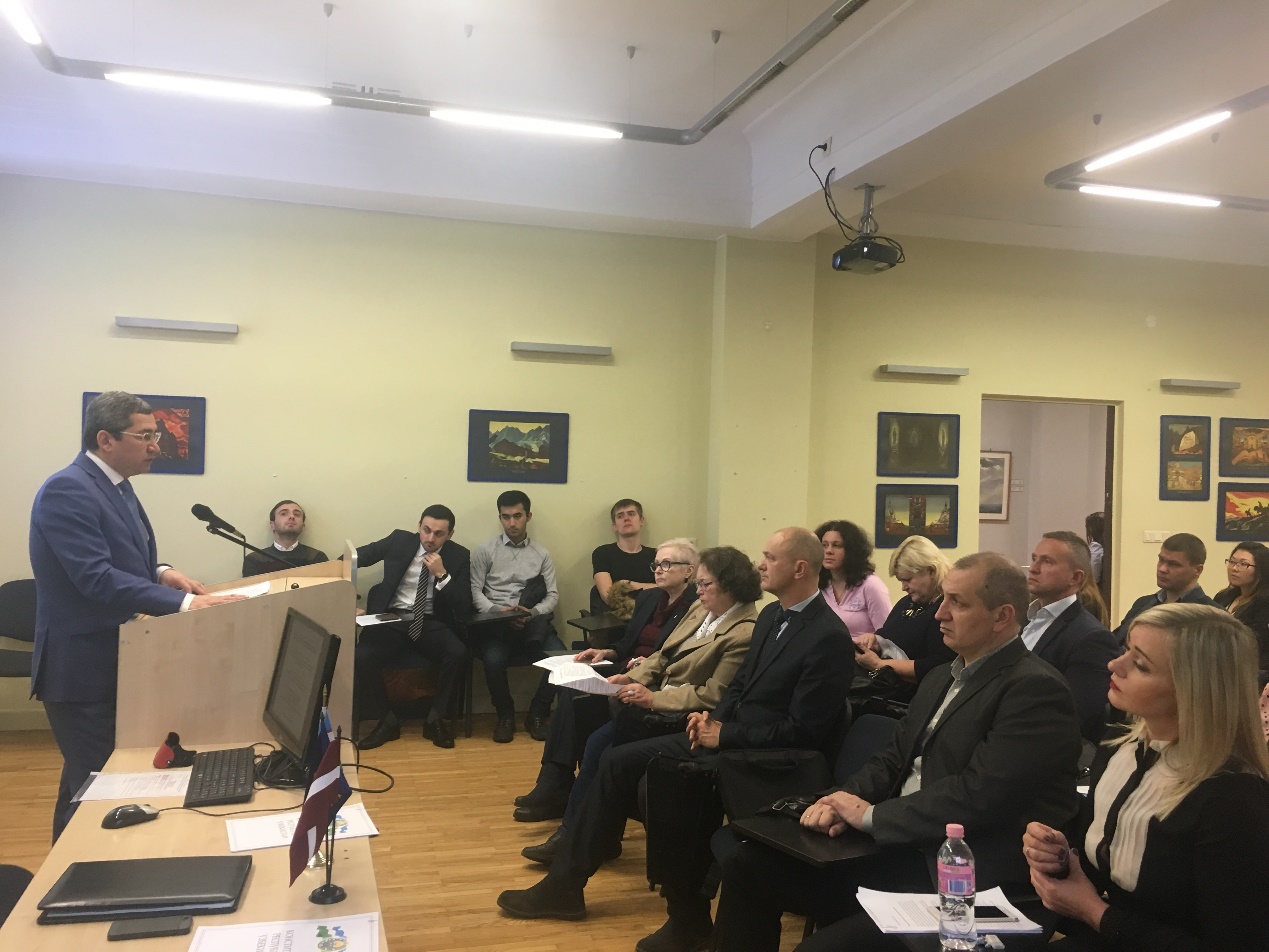 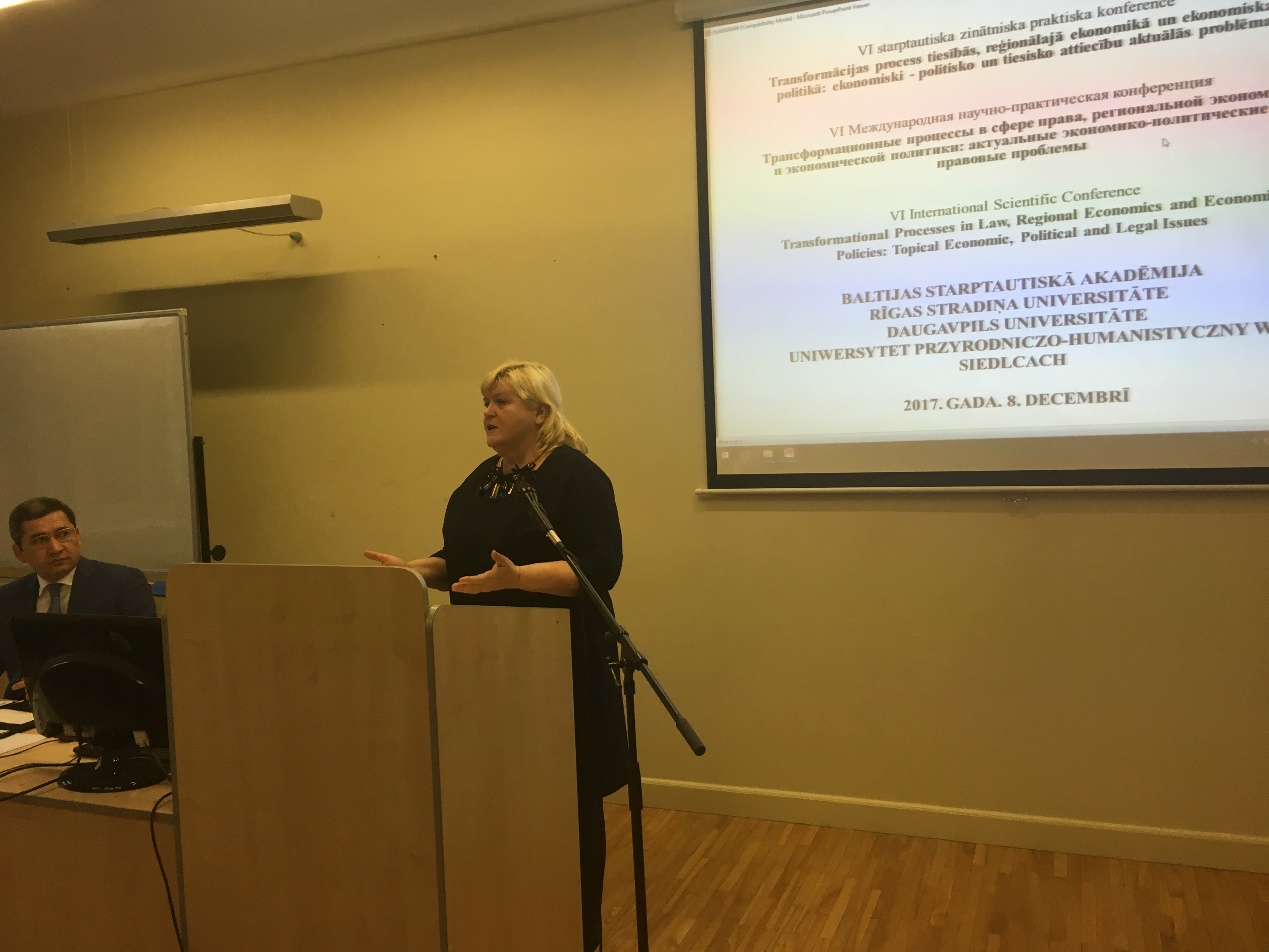 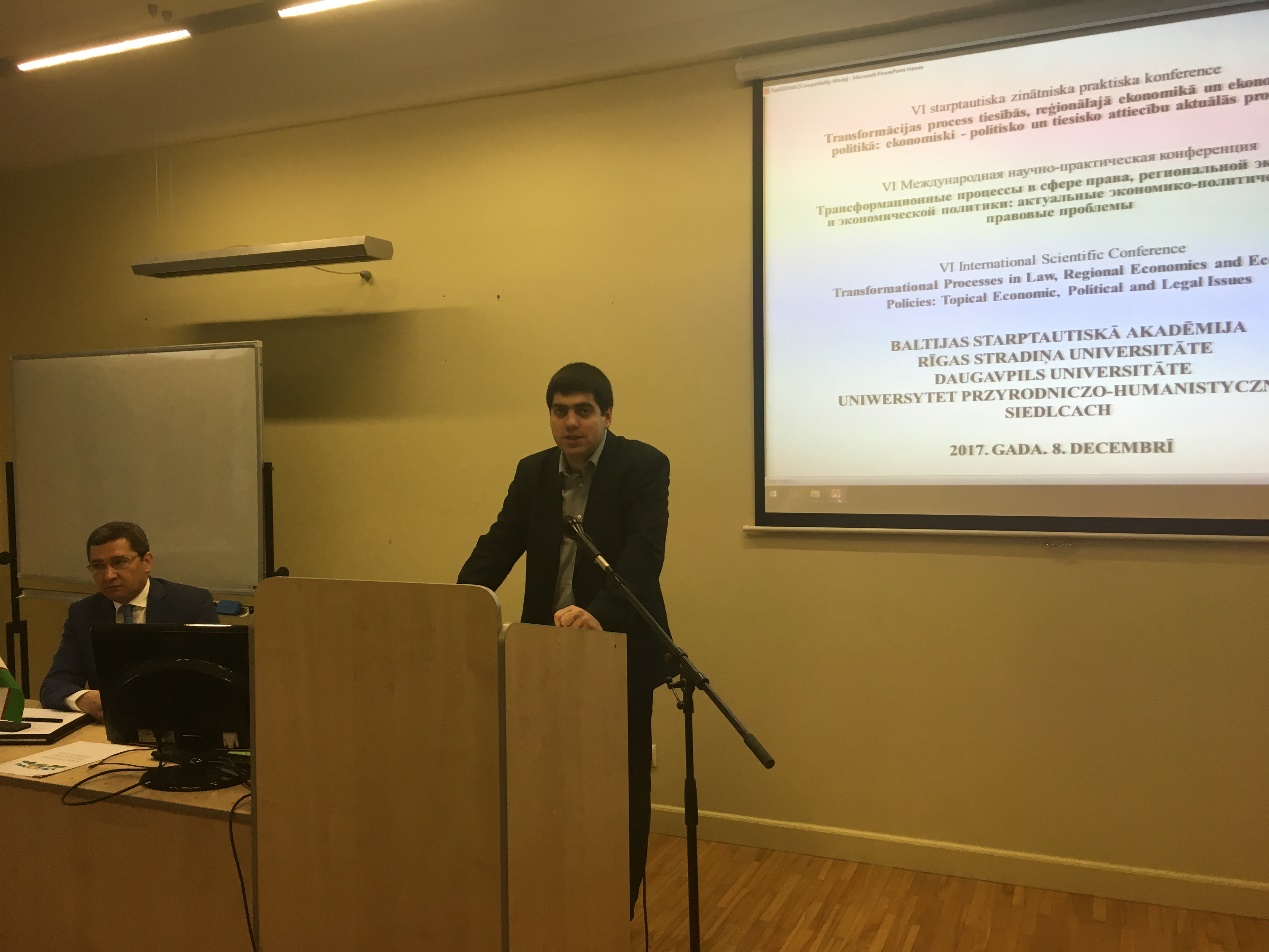 